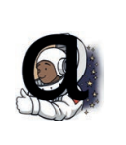 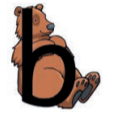 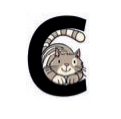 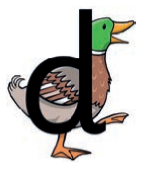 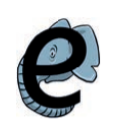 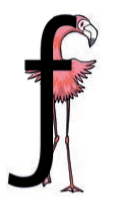 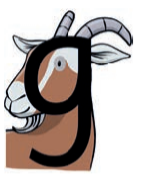 Around the astronaut’s helmet and down into space.Down bear’s back, up and round his big tummy.Curl around the cat.Round the duck’s body, up to its head and down to its feet.Around the elephant’s eye and down its trunk.Down the flamingo’s neck, all the way to its foot, then across its wings.Round the goat’s face, up to his ear; down and curl under his chin.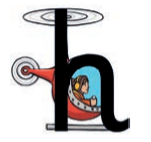 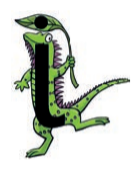 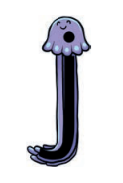 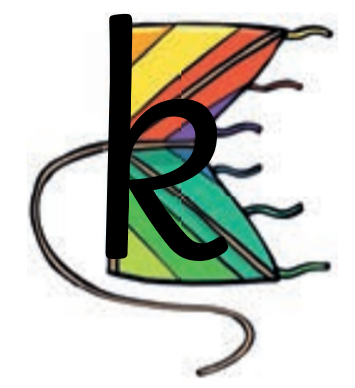 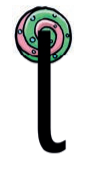 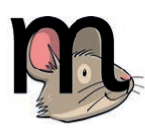 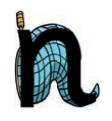 Down, up and over the helicopter.Down the iguana’s body, then draw a dot (on the leaf) at the top.All the way down the jellyfish. Dot on its head.Down the kite, up and round, down to the corner.All the way down the lollipop.Down, up and over the mouse’s ears, then add a flick on the nose.Down the stick, up and over the net.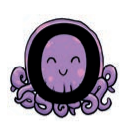 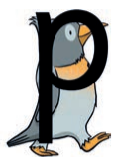 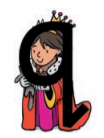 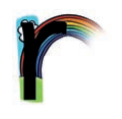 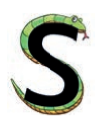 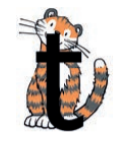 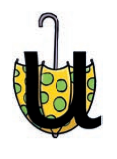 All around the octopusDown the penguin’s back, up and around its head.Round the queen’s face, up to her crown, down her robe with a flick at the end. qu Quick, it’s the queen!From the cloud to the ground, up the arch and over the rainbow.Under the snake’s chin, slide down and round its tail.From the tiger’s nose to its tail, then follow the stripe across the tiger.Down and around the umbrella, stop at the top and down to the bottom and flick.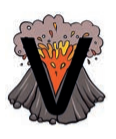 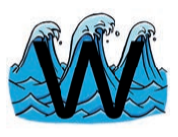 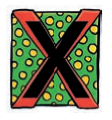 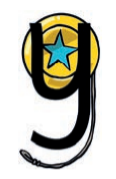 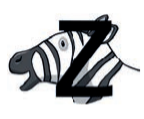 Down to the bottom of the volcano and back up to the top.From the top of the wave to the bottom, up the wave, down the wave, then up again.Start at the top, then across to the bottom of the box. Start at the top, then across to the bottom of the box.Down and round the yo-yo, then follow the string round.Zip across, zag down and across the zebra.